Про зміни у групі у червні 2023 р.     Повідомляємо, що у зв’язку з виробничою необхідністю змінено терміни навчання групи Група № 253.20  Педагогічні працівники, Назва курсу: 253 «Формування культури академічної доброчесності у ЗЗСО: роль керівників та їхніх заступників»Куратор:  Чушак Христина ЯрославівнаКонтактний e-mail:  chushak@loippo.lviv.uaКонтактний номер телефону:  098 319 43 85Початок заняття: 15.00Покликання на перше заняття: https://zoom.us/j/8795303660?pwd=TnVVMVJWM2N2Z2tNazJQcHQ0c1N4Zz09Ідентифікатор конференції: 879 530 3660Код доступу: LOIPPOз 13.06; 14.06.2023 р. (без відриву від в-ва) на 22.06; 23.06.2023 р. (без відриву від в-ва)Заступник директора                                                             Микола КАЦЮБАВиконавецьОльга КаличакР.т.255-40-48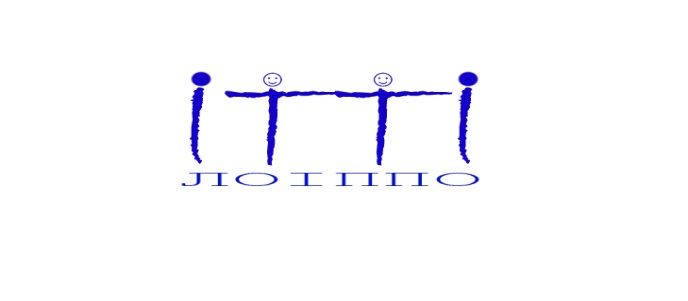 КОМУНАЛЬНИЙ ЗАКЛАД ЛЬВІВСЬКОЇ ОБЛАСНОЇ РАДИ«ЛЬВІВСЬКИЙ ОБЛАСНИЙ ІНСТИТУТ ПІСЛЯДИПЛОМНОЇ ПЕДАГОГІЧНОЇ ОСВІТИ»(КЗ ЛОР ЛОІППО)вул.  Огієнка, 18а,  м. Львів‚ 79007‚   тел./факс +38 (032) 255 38 30,  e-mail: loippo@ukr.net,     loippo.lviv.ua                        Код ЄДРПОУ 02139736вул.  Огієнка, 18а,  м. Львів‚ 79007‚   тел./факс +38 (032) 255 38 30,  e-mail: loippo@ukr.net,     loippo.lviv.ua                        Код ЄДРПОУ 02139736Від   _11.05.2023     № 30/11На №                                              Керівникам органів управління освітою  територіальних громад        Керівникам закладів та установ                                      освіти